おためし英会話早口言葉、会話、歌、ニュースを読み、英語のリズムを体得しながら英語を喋ります！初回令和2年12月5日（土）第1.3土曜日　10：00～11：30（全3回コース）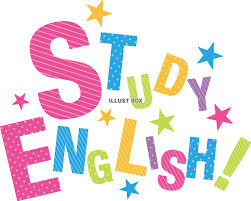 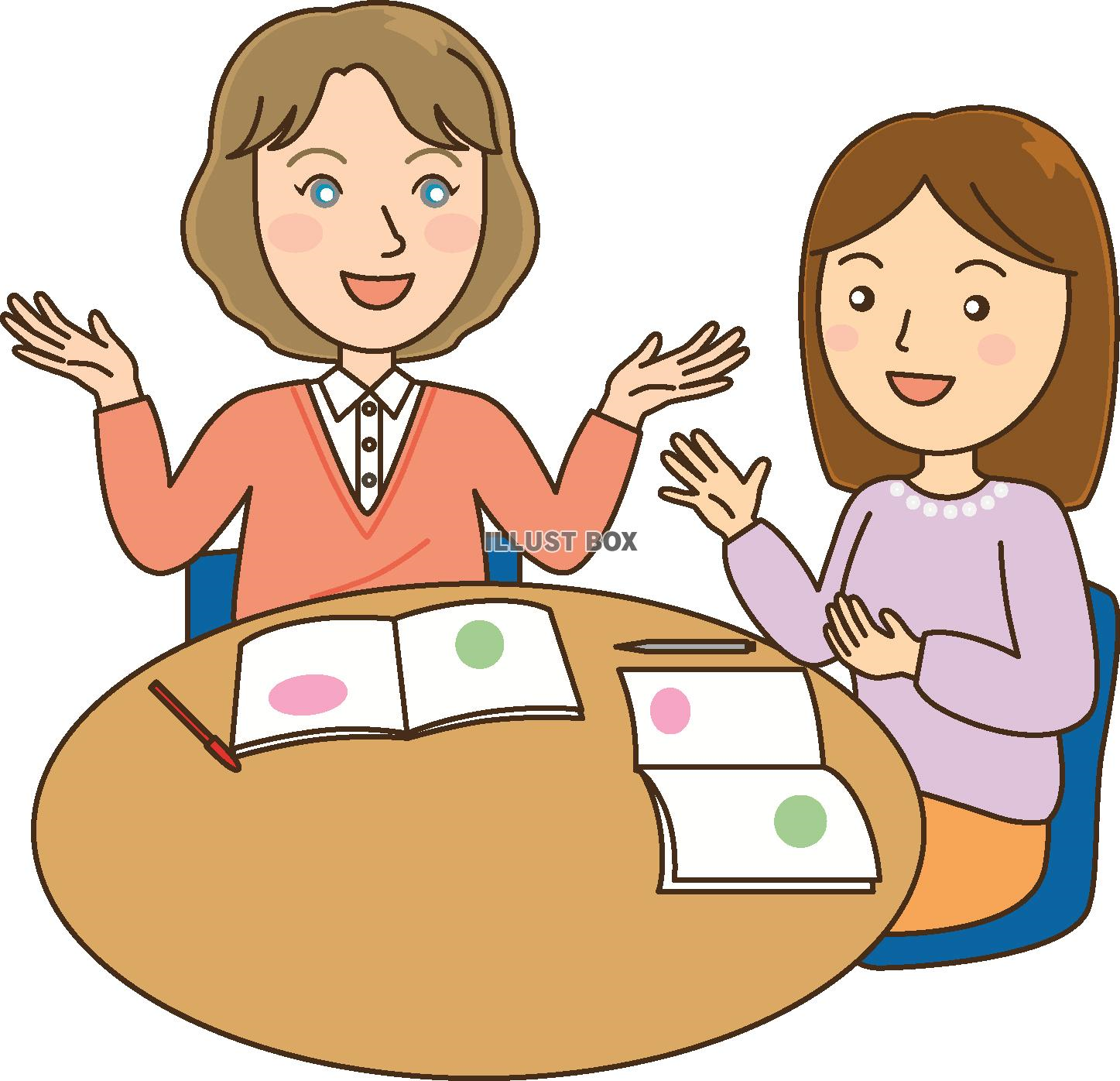 日程：令和2年１２/５・１９　令和3年１/１6　（3回）場所：　サンライフ防府　会議室1受講料：￥　2400（3回分）　　　定員：　10名対象：どなたでも講師：ケイコ/小中高校講師、イギリス、アメリカ留学、TOEIC915点受付・申し込み11/15（日）より受講料(3回分)￥2400を添えてサンライフまで、お申し込み下さい